Dear Parents and Guardians,Welcome to Term Four! We hope you had a relaxing holiday and a well-deserved break. We are ready for the last term and looking forward to lots of learning, new challenges and the excitement of the Mary Poppins Musical.Important dates:Soctober Day for Catholic Missions – Friday 21st OctoberGrowth and development talk – Wednesday 26th OctoberSecond Growth and development talk – Wednesday 2nd NovemberAll Musical costumes at school – Monday 14th November Musical Full dress rehearsal – Thursday 17th November Musical – Friday 18th November, 11:30am & 6pm Cricket Carnival – Friday 25th November Awards assembly – Friday 2nd DecemberThanksgiving Mass and announcing 2023 Yr 6 captains – Wednesday 7th December Last day for students – Friday 9th DecemberSpecialist DaysYear Five sport days are Thursday and Friday. Sports uniform is to be worn on Tuesdays (faction shirt), Thursdays (faction shirt) and Fridays (red sports shirt). Library book exchange will continue to be on a Tuesday this term. Homework Homework will continue to be handed out on Wednesday and collected the following Wednesday. Students should read for 20-30 minutes each night and written work should take a maximum of 30 minutes. Students are encouraged to complete their homework for each week to consolidate what they have learnt about a certain topic. It is highly recommended that students complete at least one Mathspathway module each week, at home.AbsenteesOur school is required by law to keep a record of all absences and to retain written notes detailing the dates and reasons for these absence/s. Please assist us in resolving all absentees by completing an online absentee form via the school website. CommunicationPlease feel invited to discuss any issues or concerns you may have regarding your child.  We believe strongly that our role as class teachers is a partnership with you, as parents, to educate your child.  We welcome your input.  We can be contacted at the school, in person or by phone, or through email. Kind regards,Adele Maartens					Year Five Teacher –  Monday, Tuesday & Wednesday	             adele.maartens@cewa.edu.au					Colleen QuartermaineYear Five Classroom Teacher –  Thursdaycolleen.quartermaine@cewa.edu.au	Mark TenneyYear Five Classroom Teacher – Fridaymark.tenney@cewa.edu.au	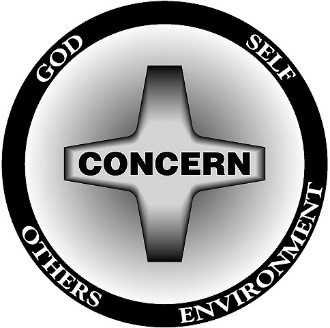 St Matthew’s School9 Glyde Street(PO Box 456)Narrogin. WA. 6312Ph (08) 9853 9500                                                                                                      Email:  admin@matthews.wa.edu.auWebsite: www.matthews.wa.edu.au